A Note to Swift River School 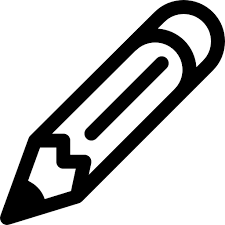 Student Name: _____________________________________Grade: ______________________________________________Date: _______________________________________________Plans:☐ Enchanted Forest☐ Pick-up by _________________________ at _________☐ Going home with _______________________________☐ Going home on the bus☐ Other: ______________________________________________________________________________________________________________________________________________________________________________________________________Signature: _________________________________________A Note to Swift River School Student Name: _____________________________________Grade: ______________________________________________Date: _______________________________________________Plans:☐ Enchanted Forest☐ Pick-up by _________________________ at _________☐ Going home with _______________________________☐ Going home on the bus☐ Other: ______________________________________________________________________________________________________________________________________________________________________________________________________Signature: _________________________________________